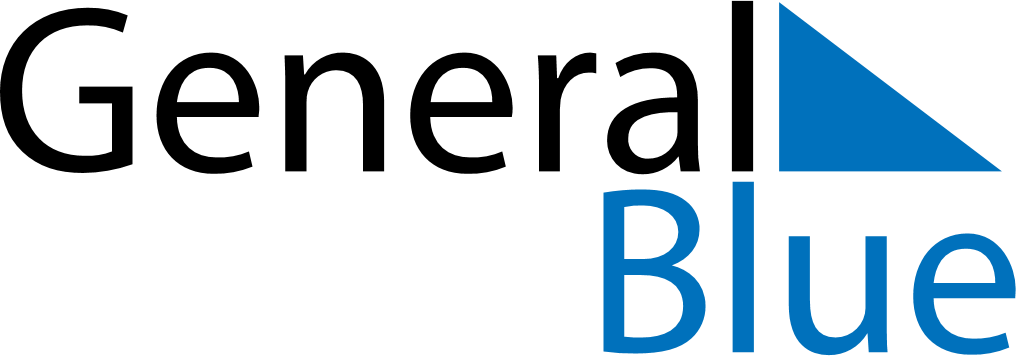 June 1984June 1984June 1984June 1984June 1984SundayMondayTuesdayWednesdayThursdayFridaySaturday123456789101112131415161718192021222324252627282930